Összefoglaló táblaAz értékelés 12 számozott oldalon, 2 példányban készült.Az értékbecslés érvényessége 90 nap.FOTÓK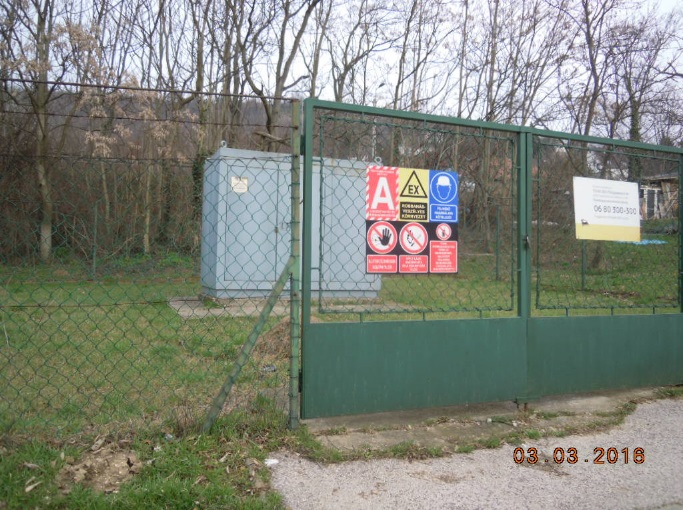 gázfogadó az ingatlan közelében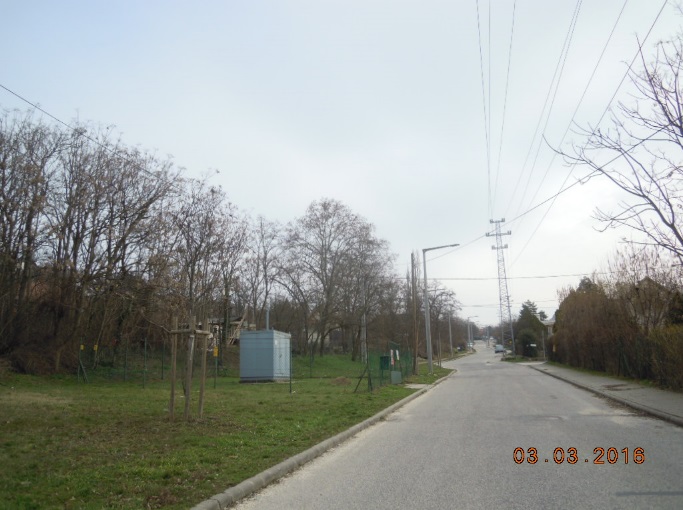 utca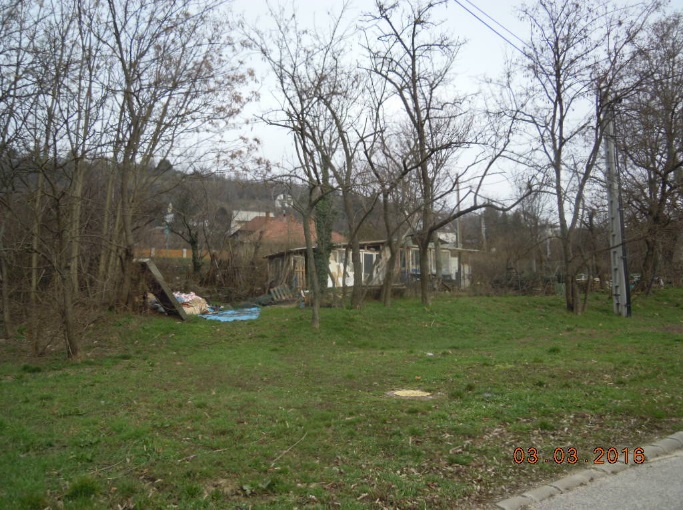 ingatlan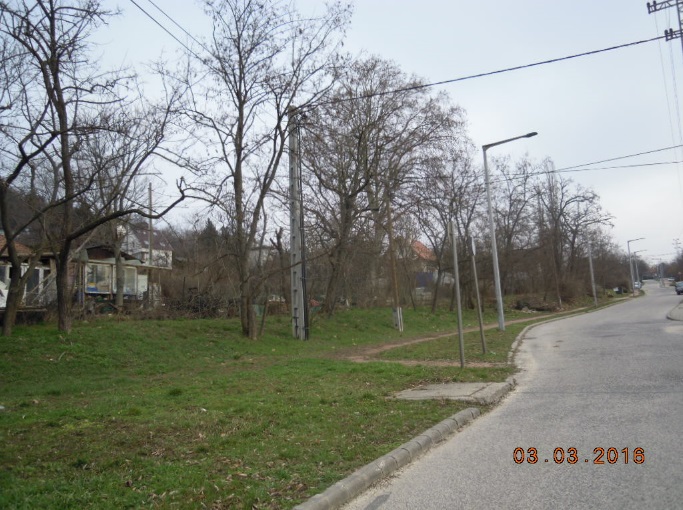 utca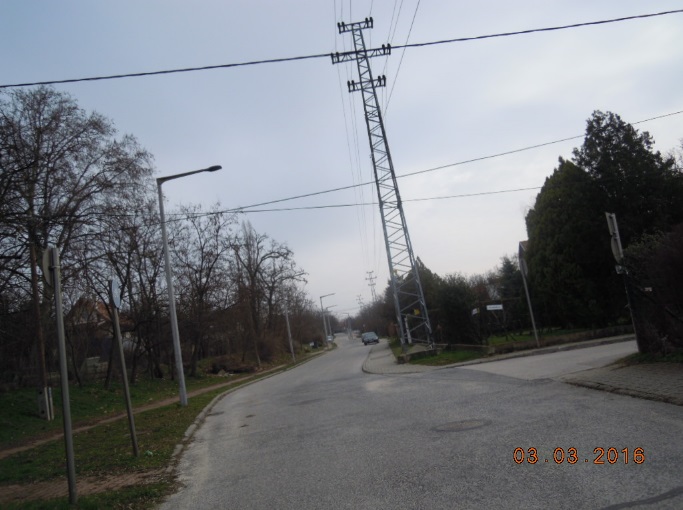 utca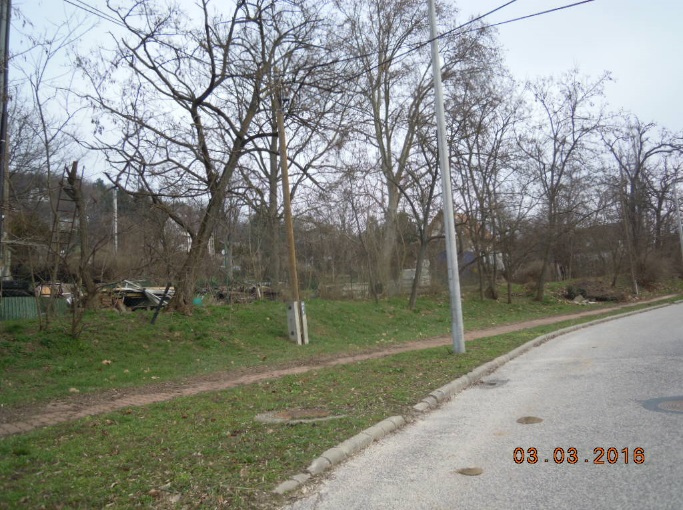 ingatlan és utcaINGATLAN ÉRTÉKELÉSTelekTelekTelekTelekTelekTelekTTAz értékelő társaság: Az értékelő társaság: Az értékelő társaság: Euro-Immo Expert Kft.Euro-Immo Expert Kft.Euro-Immo Expert Kft.Euro-Immo Expert Kft.Euro-Immo Expert Kft.Szakértő(k) neve:Szakértő(k) neve:Szakértő(k) neve:Bíró MónikaBíró MónikaBíró MónikaBíró MónikaBíró MónikaA vizsgálat időpontja:A vizsgálat időpontja:A vizsgálat időpontja:2016.03.03.2016.03.03.2016.03.03.2016.03.03.2016.03.03.A vizsgálat célja és tervezett felhasználási helye:A vizsgálat célja és tervezett felhasználási helye:A vizsgálat célja és tervezett felhasználási helye:gazdasági döntés előkészítése céljára  gazdasági döntés előkészítése céljára  gazdasági döntés előkészítése céljára  gazdasági döntés előkészítése céljára  gazdasági döntés előkészítése céljára  első értékelésXéves felülvizsgálatéves felülvizsgálategyéb:egyéb:Megrendelő:Megrendelő:Megrendelő:Budaörs Város ÖnkormányzatBudaörs Város ÖnkormányzatBudaörs Város ÖnkormányzatBudaörs Város ÖnkormányzatBudaörs Város ÖnkormányzatAz ingatlan megnevezése:Az ingatlan megnevezése:Az ingatlan megnevezése:Az ingatlan megnevezése:Az ingatlan megnevezése:Az ingatlan megnevezése:kivett közterület kivett közterület kivett közterület kivett közterület kivett közterület Az ingatlan címe:Az ingatlan címe:Az ingatlan címe:Az ingatlan címe:Az ingatlan címe:Az ingatlan címe:2040 Budaörs, Virág u. 2040 Budaörs, Virág u. 2040 Budaörs, Virág u. 2040 Budaörs, Virág u. 2040 Budaörs, Virág u. Az ingatlan helyrajzi száma:Az ingatlan helyrajzi száma:Az ingatlan helyrajzi száma:Az ingatlan helyrajzi száma:Az ingatlan helyrajzi száma:Az ingatlan helyrajzi száma:7677/1 hrsz7677/1 hrsz7677/1 hrsz7677/1 hrsz7677/1 hrszTelek területeTelek területeTelek területeTelek területeTelek területe 6052 m2 , értékelt telek terület 231 m2 6052 m2 , értékelt telek terület 231 m2 6052 m2 , értékelt telek terület 231 m2 6052 m2 , értékelt telek terület 231 m2 6052 m2 , értékelt telek terület 231 m2 6052 m2 , értékelt telek terület 231 m2Értékelt tulajdoni hányadÉrtékelt tulajdoni hányadÉrtékelt tulajdoni hányadÉrtékelt tulajdoni hányadÉrtékelt tulajdoni hányad------Forgalmi  érték összesen:Forgalmi  érték összesen:Forgalmi  érték összesen:Forgalmi  érték összesen:Forgalmi  érték összesen:Piaci összehasonlító megközelítés szerint Piaci összehasonlító megközelítés szerint Piaci összehasonlító megközelítés szerint Piaci összehasonlító megközelítés szerint Piaci összehasonlító megközelítés szerint 4.900.000,- Ft4.900.000,- Ft4.900.000,- Ft4.900.000,- Ft4.900.000,- Ft4.900.000,- FtAz ingatlan rövid távú értékesíthetősége Az ingatlan rövid távú értékesíthetősége Az ingatlan rövid távú értékesíthetősége Az ingatlan rövid távú értékesíthetősége Az ingatlan rövid távú értékesíthetősége Az ingatlan rövid távú értékesíthetősége Az ingatlan rövid távú értékesíthetősége Az ingatlan rövid távú értékesíthetősége Az ingatlan rövid távú értékesíthetősége Az ingatlan rövid távú értékesíthetősége Az ingatlan rövid távú értékesíthetősége Könnyen/0-90 nap/Átlagos/90-180 nap/Problematikus/180-360/Problematikus/180-360/Problematikus/180-360/Nehéz/360- nap/Nehéz/360- nap/Xkorlátozott forgalomképességkorlátozott forgalomképességMellékletek  *Mellékletek  *Mellékletek  *Mellékletek  *Mellékletek  *1. Fotók1. Fotók1. Fotók1. Fotókxx..............................................................................................................................................................................................................................................................................2. Tulajdoni lap2. Tulajdoni lap2. Tulajdoni lap2. Tulajdoni lapxxAz értékelő aláírásaAz értékelő aláírásaAz értékelő aláírásaAz értékelő aláírásaAz értékelő aláírása3. Vázrajz3. Vázrajz3. Vázrajz3. Vázrajzxx4. Szabályozási terv részlet4. Szabályozási terv részlet4. Szabályozási terv részlet4. Szabályozási terv részletxx..............................................................................................................................................................................................................................................................................5. Egyéb5. Egyéb5. Egyéb5. Egyéb--Értékelő cég aláírása és pecsétjeÉrtékelő cég aláírása és pecsétjeÉrtékelő cég aláírása és pecsétjeÉrtékelő cég aláírása és pecsétjeÉrtékelő cég aláírása és pecsétjePHPHPHPHPH